Aktivity na týden od 15. 3- 19. 3. 2021; 3. logopedická družinaAhoj děti,tento týden bych se chtěl s vámi podělit o pocity, nálady, které právě teď zažíváme. Pocity a jejich vyjadřování jsou obecně vzato důležitou složkou komunikace, jak se svými vrstevníky, učiteli nebo rodiči. Různé pocity (smích, radost, smutek, únava atd.)  jsou součástí nás a objevují se během každodenního života. Jednoduše řečeno, je to něco, co neumíme vyjádřit slovy ale např. písní, malbou, mimikou obličeje nebo jednoduchým smajlíkem.Emotikony (přeloženo do češtiny: Smajlíci) 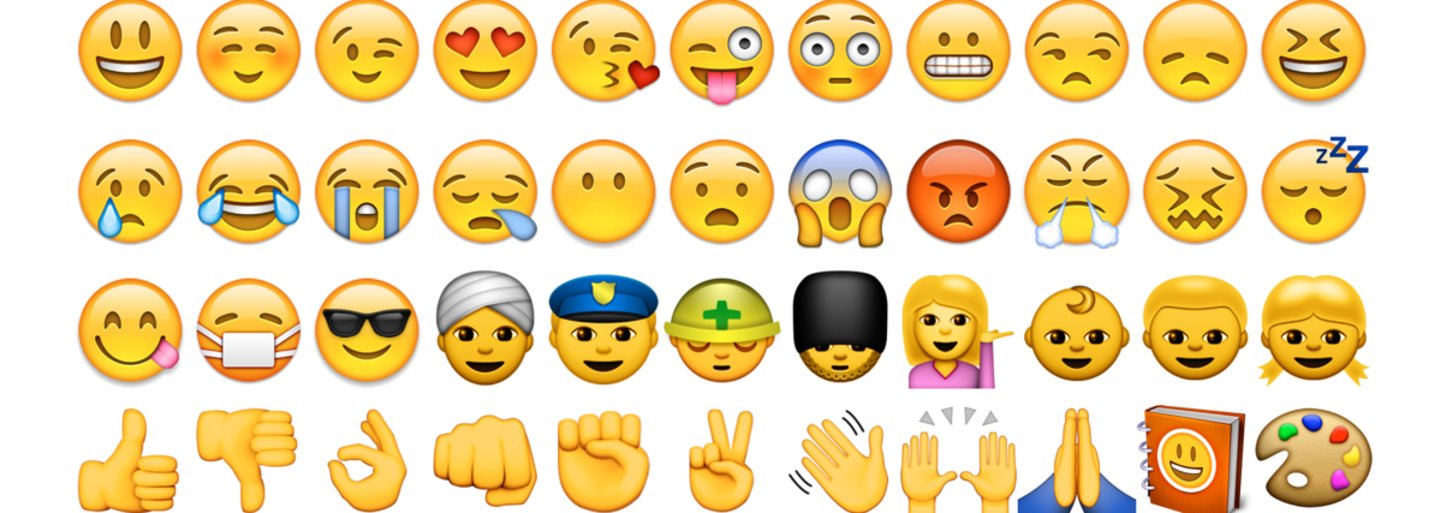 Jsou v počítačovém světě moc dobře známý. Dokážou vyjádřit jedním smajlíkem tunu aktuálních myšlenek a pocitů. Zadání aktivity:Nakreslete alespoň dva emotikony pomocí fix, pastelek nebo vodových barev na psací papír A4.Můžete vyjádřit jak své pocity:Jak se cítíte právě teď?Na co se tento týden těšíte?Jaký pocit by jste chtěli teď hned zažít nezávisle na vaší aktuální situaci nebo náladě.Jak si myslíte, že se cítí vaši blízcí nebo kamarádi?Inspirace:Aby jste se mohli něčím inspirovat, doporučuji shlédnout animovaný film Emoji ve filmuOdkaz na film: https://www.csfd.cz/film/420523-emoji-ve-filmu/prehled/ Druhou inspirací bude video jak např. nakreslit váš emotikon tak aby vypadal na papíře.Odkaz na video: https://www.youtube.com/watch?v=vvsj2dHsNAM&ab_channel=PoodleDoodle-artforkidsV příloze ještě posílám moje dva emotikony mých aktuálních pocitů a pocity, který bych chtěl v nejbližší době zažít  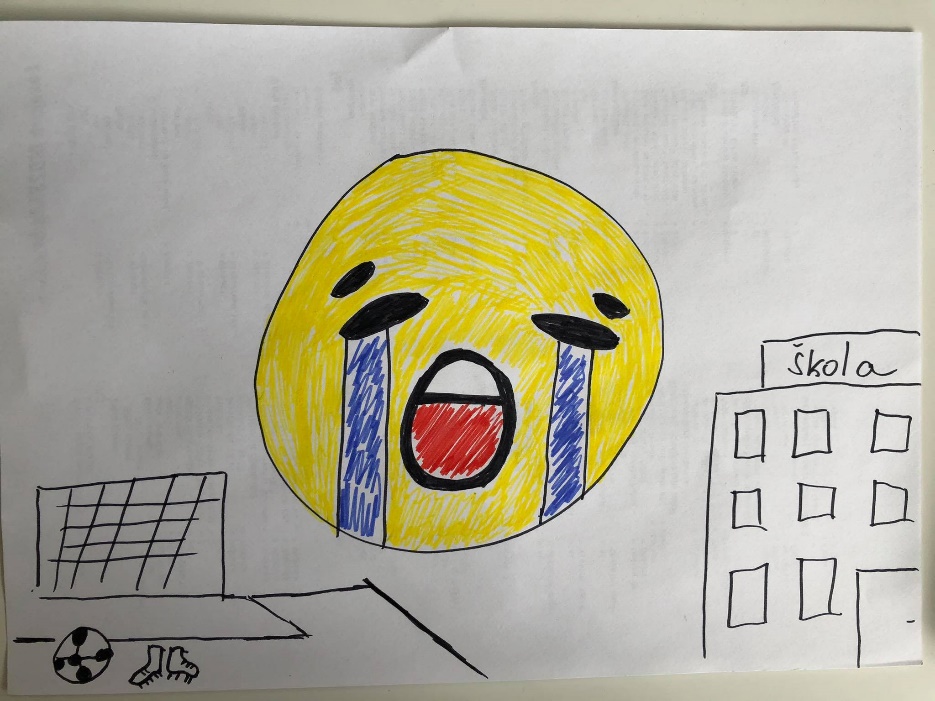 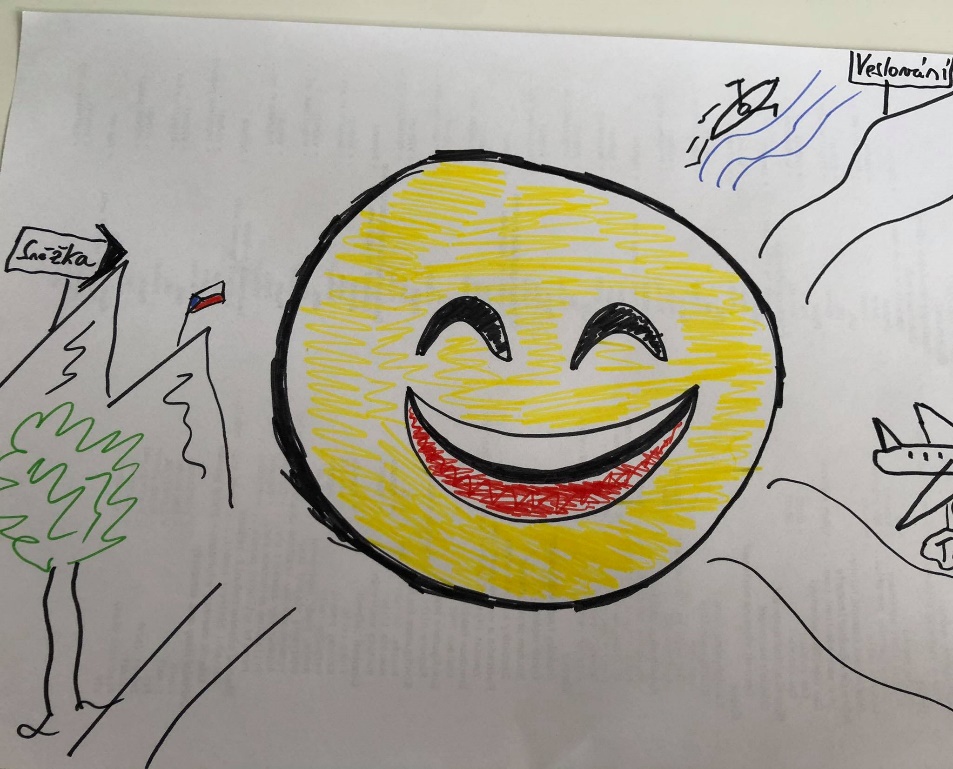 